                            03.04.2017                         пгт. Рыбная Слобода                    № 11/оснОб утверждении перечня помещений Исполнительного комитета Рыбно-Слободского городского поселения Рыбно-Слободского муниципального района Республики Татарстан, предназначенных для обработки персональных данных и хранения материальных носителей персональных данных, а также перечня сотрудников, постоянно работающих в данных помещенияхВ целях обеспечения режима обработки персональных данных, в соответствии с Федеральным законом от 27 июля 2006 года №152-ФЗ «О персональных данных», постановлениями Правительства Российской Федерации от 21 марта 2012г. №211 «Об утверждении перечня мер, направленных на обеспечение выполнения обязанностей, предусмотренных Федеральным законом «О персональных данных» и принятыми в соответствии с ним нормативными правовыми актами, операторами, являющимися государственными или муниципальными органами», от 1 ноября 2012 г. №1119 «Об утверждении требований к защите персональных данных при их обработке в информационных системах персональных данных», от 15 сентября 2008 г. №687 «Об утверждении Положения об особенностях обработки, персональных данных, осуществляемой без использования средств автоматизации»:1.Утвердить перечень помещений Исполнительного комитета Рыбно-Слободского городского поселения Рыбно-Слободского муниципального района Республики Татарстан, предназначенных для обработки персональных данных и хранения материальных носителей персональных данных (приложение №1).2.Утвердить перечень сотрудников, постоянно работающих в помещениях, предназначенных для обработки персональных данных и хранения материальных носителей персональных данных (далее – постоянно работающие сотрудники) (приложение №2). 3.Установить, что иные сотрудники, не указанные в пункте 2 настоящего распоряжения, а также посетители допускаются в помещения, предназначенные для обработки персональных данных и хранения материальных носителей персональных данных, только в присутствии постоянно работающих сотрудников.4.Установить, что ответственность за режим безопасности в помещениях, предназначенных для обработки персональных данных и хранения материальных носителей персональных данных, и правильность использования установленных в них технических средств несут постоянно работающие в них сотрудники.5.В нерабочее время помещения, предназначенные для обработки персональных данных и хранения материальных носителей персональных данных, закрываются на ключ. Ответственность за сохранность ключей лежит на сотрудниках, постоянно работающих в помещениях, предназначенных для обработки персональных данных и хранения материальных носителей персональных данных.6.Сотрудники, ответственные за хранение материальных носителей персональных данных, несут персональную ответственность за соблюдение мер по защите от несанкционированного доступа к материальным носителям, содержащим персональные данные.7.Довести настоящее распоряжение до сведения сотрудников Исполнительного комитета Рыбно-Слободского городского поселения Рыбно-Слободского муниципального района Республики Татарстан, а также всех заинтересованных лиц.8.Контроль за исполнением настоящего распоряжения оставляю за собой.Руководитель                                                                                   М.М. ВалиевПриложение №1 утвержденораспоряжениемИсполнительного комитета Рыбно-Слободского городского поселения Рыбно-Слободского муниципального района Республики Татарстанот Перечень помещений Исполнительного комитета Рыбно-Слободского городского поселения Рыбно-Слободского муниципального района Республики Татарстан, предназначенных для обработки персональных данных и хранения материальных носителей персональных данныхПриложение №2 утвержденораспоряжениемИсполнительного комитета Рыбно-Слободского городского поселения Рыбно-Слободского муниципального района Республики Татарстанот Перечень сотрудников, постоянно работающих в помещениях, предназначенных для обработки персональных данных и хранения материальных носителей персональных данныхИСПОЛНИТЕЛЬНЫЙ КОМИТЕТ 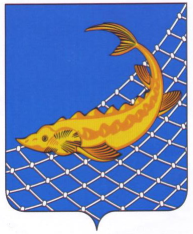 РЫБНО-СЛОБОДСКОГО ГОРОДСКОГО ПОСЕЛЕНИЯ РЫБНО-СЛОБОДСКОГО МУНИЦИПАЛЬНОГО РАЙОНАРЕСПУБЛИКА ТАТАРСТАНЛенина ул., д.48 “а”пгт. Рыбная Слобода, 422650ТАТАРСТАН РЕСПУБЛИКАСЫБАЛЫК БИСТӘСЕМУНИЦИПАЛЬ РАЙОНЫБАЛЫК БИСТӘСЕШӘҺӘР ҖИРЛЕГЕБАШКАРМА КОМИТЕТЫЛенин урамы, 48 “а”нче йорт,Балык Бистәсе, 422650Тел.: (8-4361) 2-34-16,  2-26-86, факс:  (8-4361) 2-31-18. эл.адрес: Rs.Rs@tatar.ru сайт: ribnaya-sloboda.tatarstan.ruТел.: (8-4361) 2-34-16,  2-26-86, факс:  (8-4361) 2-31-18. эл.адрес: Rs.Rs@tatar.ru сайт: ribnaya-sloboda.tatarstan.ruРАСПОРЯЖЕНИЕ                                          БОЕРЫК№п/пНаименование помещенияАдрес и место расположения1Кабинет руководителя Исполнительного комитета помещение №1 пгт. Рыбная Слобода, ул. Ленина, д.48А, 2 этаж, кабинет   руководителя Исполнительного комитета2Кабинет заместителя руководителяпомещение №5пгт. Рыбная Слобода, ул. Ленина, д.48А, 2 этаж, кабинет   заместителя руководителя и ведущего специалиста3Кабинет ведущих специалистовпомещение №7пгт. Рыбная Слобода, ул. Ленина, д.48А, 2 этаж, кабинет   ведущих специалистов 4Кабинет централизованной бухгалтериипомещение №10пгт. Рыбная Слобода, ул. Ленина, д.48А, 2 этаж, кабинет   главных специалистов №Ф.И. О.Занимаемая должность№Ф.И. О.Занимаемая должностьВалиев Марат МансуровичРуководитель Исполнительного комитетаСтарикова Мария АлександровнаЗаместитель руководителя исполнительного  комитетаСорокина Надежда АркадьевнаВедущий специалист Наумова Татьяна АлександровнаВедущий специалистШайдуллин Азат РинатовичВедущий специалист Ахметзянова Алсу РашидовнаГлавный специалист централизованной бухгалтерииСафарова Алсу АгмалетдиновнаГлавный специалист централизованной бухгалтерииШаихисламова Гульназ РинатовнаУборщица 